If prior clearance cannot be obtained, the following contingency procedures should be employed until a revised clearance is received.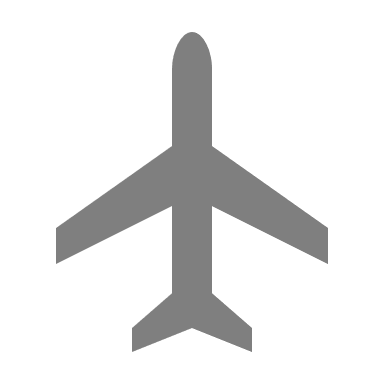 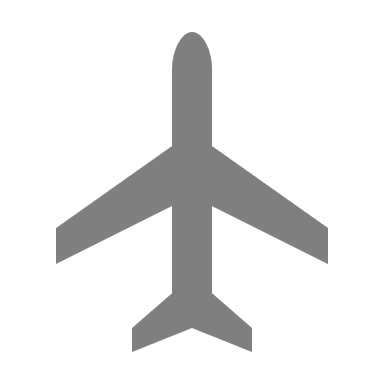 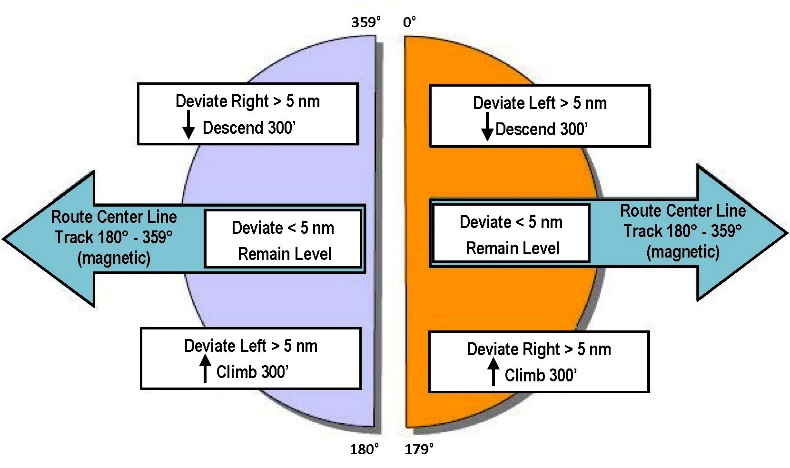 CautionDiversion across the OTS at an offset FL is not recommended. Before initiating any 180° turn-back, maintain a same direction 5NM offset. Climb above FL410 or expedite descent below FL290 prior to crossing adjacent tracks, and/or making a 180° turn-back.ABOVE FL410 CLB or DES 1000’AT FL410 CLB 1000’ or DES 500’BELOW FL410 CLB or DES 500’OTS DIVERSION: ACROSS PRIMARY TFC FLOWOTS: RETURN & OFFSETIf drifting down or descending, DO NOT cross tracks until level at an appropriate altitude for crossing tracks. Maintain established offset and expedite Climb above or Descend below the OTS (FL420-285). Utilize one of the previous procedures until clear of the organized track system.Advise ATC when time permits – Turn on all exterior lightsConfirm you are level at an appropriate Offset AltitudeABOVE FL410 CLB or DES 1000’AT FL410 DES 500’ or CLB 1000’BELOW FL410 CLB or DES 500’Request a clearance and proceed to alternate airport as per your re-clearance, or direct if unable to obtain a clearance.Check Fuel & Determine appropriate speedMaintain extra vigilance for trafficBroadcast FL & Position to nearby traffic on 121.5/123.45ALWAYS COMPLETE ALL APPLICABLE CHECKLISTS FOR ANY SITUATIONBefore initiating any 180° turn-back, consider maintaining a same direction 5NM offset. Expedite climb above or descend below the majority of NAT/HLA or other OTS traffic FL410-290 prior to crossing adjacent tracks or making a 180° turn-back.Advise ATC when time permits – Turn on all exterior lightsDetermine which way to turn (Consider OTS, Traffic, WX, Turn towards alternate airport)Once established on the 5NM offset, expedite climb above or descend below NAT HLA airspace (FL285-FL420)Turn Left or Right as required 180° to 225° from present course to intercept and re-establish on the offset courseAllow 20nm for 180° course reversalNOTE: The FMS Offset procedure for a course reversal assumes you have inserted a contingency based turn-back flight plan in the flight plan list.FMS Procedure:Select your contingency flight planActivate appropriate legEnter Offset, L or R5 (1R) / ACTIVATE (6R)Use caution to select the correct offset. The new course line should be very close to your current position.Verify Routing on PFD and Engage LNAV/FMSConfirm appropriate speed and Check FuelWEATHER DEVIATIONWEATHER DEVIATIONWEATHER DEVIATIONWEATHER DEVIATIONObtain ATC Clearance via Datalink/CPDLC/Request if possible. Indicate priority using “Due to WX” checkbox. If unable, contact Radio using “PAN-PAN” x3 or “WEATHER DEVIATION REQUIRED,” as necessary, to establish priority. If ATC advises, “Unable due traffic, state your intentions,” consider declaring an emergency prior to utilizing this procedure.Obtain ATC Clearance via Datalink/CPDLC/Request if possible. Indicate priority using “Due to WX” checkbox. If unable, contact Radio using “PAN-PAN” x3 or “WEATHER DEVIATION REQUIRED,” as necessary, to establish priority. If ATC advises, “Unable due traffic, state your intentions,” consider declaring an emergency prior to utilizing this procedure.Obtain ATC Clearance via Datalink/CPDLC/Request if possible. Indicate priority using “Due to WX” checkbox. If unable, contact Radio using “PAN-PAN” x3 or “WEATHER DEVIATION REQUIRED,” as necessary, to establish priority. If ATC advises, “Unable due traffic, state your intentions,” consider declaring an emergency prior to utilizing this procedure.Obtain ATC Clearance via Datalink/CPDLC/Request if possible. Indicate priority using “Due to WX” checkbox. If unable, contact Radio using “PAN-PAN” x3 or “WEATHER DEVIATION REQUIRED,” as necessary, to establish priority. If ATC advises, “Unable due traffic, state your intentions,” consider declaring an emergency prior to utilizing this procedure.If unable to obtain a clearance:If unable to obtain a clearance:If unable to obtain a clearance:If unable to obtain a clearance:1If possible, deviate away from nearby routes, tracks, or trafficIf possible, deviate away from nearby routes, tracks, or trafficIf possible, deviate away from nearby routes, tracks, or traffic2Broadcast FL, position, and intentions to nearby traffic on 121.5/123.45Broadcast FL, position, and intentions to nearby traffic on 121.5/123.45Broadcast FL, position, and intentions to nearby traffic on 121.5/123.453Maintain extra vigilance for traffic – Monitor TCASMaintain extra vigilance for traffic – Monitor TCASMaintain extra vigilance for traffic – Monitor TCAS4Turn on all exterior lightsTurn on all exterior lightsTurn on all exterior lights5If deviating LESS than 5NM remain at current FLIf deviating LESS than 5NM remain at current FLIf deviating LESS than 5NM remain at current FL6If deviating MORE than 5NM use the table below.If deviating MORE than 5NM use the table below.If deviating MORE than 5NM use the table below.SAND – South Ascend – North DescendSAND – South Ascend – North DescendSAND – South Ascend – North DescendEAST 000° - 179° MagEAST 000° - 179° MagDeviating Left Deviating Right      Descend 300’     
Climb 300’Descend 300’     
Climb 300’WEST 180° - 359° MagWEST 180° - 359° MagDeviating Left Deviating Right      Climb 300’     
Descend 300’     Climb 300’     
Descend 300’     6Return to cleared FL when within 5NM of courseReturn to cleared FL when within 5NM of courseReturn to cleared FL when within 5NM of course7Continue broadcasting FL and positionContinue broadcasting FL and positionContinue broadcasting FL and position8Continue to attempt contact with ATC and advise them of your weather deviation.Continue to attempt contact with ATC and advise them of your weather deviation.Continue to attempt contact with ATC and advise them of your weather deviation.FMS ProcedureFMS ProcedureFMS ProcedureFMS ProcedureEnter Offset, L or R XX (1R) Enter Offset, L or R XX (1R) Enter Offset, L or R XX (1R) Enter Offset, L or R XX (1R) DEPRESSURIZATION / EMERGENCY DESCENTManually performing the Emergency Descend Procedure once crew is on O2 may be the safest course of action in Oceanic Airspace. Monitor for nearby traffic on TCAS.Crew and Passenger O2 DON/100%Execute EMERGENCY DESCENTTurn Left or Right as required 30-45° from present course to quickly intercept a point midway between a pair of tracks prior to entering the OTS from above. If not above tracks, establish a 5NM offsetVerify CPDLC Emergency Report is activated. Review and Press Verify/Send. 
If not displayed, Select CPDLC/Emergency  – Review/Verify/SendAdvise ATC when time permits - Turn on all exterior lightsMaintain extra vigilance for traffic. Monitor TCASBroadcast FL & Position to nearby traffic on 121.5/123.45ONE REMAINING NAV SOURCEONE REMAINING NAV SOURCEONE REMAINING NAV SOURCEONE REMAINING NAV SOURCEONE REMAINING NAV SOURCE1Assess prevailing circumstance:Assess prevailing circumstance:Assess prevailing circumstance:Assess prevailing circumstance:Performance of remaining NAV sourceRemaining portion of flight in NAT/HLA or Oceanic AirspacePerformance of remaining NAV sourceRemaining portion of flight in NAT/HLA or Oceanic AirspacePerformance of remaining NAV sourceRemaining portion of flight in NAT/HLA or Oceanic AirspacePerformance of remaining NAV sourceRemaining portion of flight in NAT/HLA or Oceanic Airspace2Exercise good judgment with respect to current situationExercise good judgment with respect to current situationExercise good judgment with respect to current situationExercise good judgment with respect to current situationRequest clearance above or below NAT/HLA or OTSReverse courseDivert to use Special Routes (e.g. Blue Spruce)Request clearance above or below NAT/HLA or OTSReverse courseDivert to use Special Routes (e.g. Blue Spruce)Request clearance above or below NAT/HLA or OTSReverse courseDivert to use Special Routes (e.g. Blue Spruce)Request clearance above or below NAT/HLA or OTSReverse courseDivert to use Special Routes (e.g. Blue Spruce)3Consult ATC as to the most suitable actionConsult ATC as to the most suitable actionConsult ATC as to the most suitable actionConsult ATC as to the most suitable action4Obtain a clearance prior to any deviation from routeObtain a clearance prior to any deviation from routeObtain a clearance prior to any deviation from routeObtain a clearance prior to any deviation from route5Ensure monitoring and crosscheck of remaining NAV source.Ensure monitoring and crosscheck of remaining NAV source.Ensure monitoring and crosscheck of remaining NAV source.Ensure monitoring and crosscheck of remaining NAV source.6Check main and STBY compass systems against flight planCheck main and STBY compass systems against flight planCheck main and STBY compass systems against flight planCheck main and STBY compass systems against flight plan7Attempt visual sighting of other aircraft for position confirmationAttempt visual sighting of other aircraft for position confirmationAttempt visual sighting of other aircraft for position confirmationAttempt visual sighting of other aircraft for position confirmation8Advise nearby aircraft at suitable intervals (Nose change?) on 121.5/123.45 “Navigation Failure in-progress, position, FL and Intentions”Advise nearby aircraft at suitable intervals (Nose change?) on 121.5/123.45 “Navigation Failure in-progress, position, FL and Intentions”Advise nearby aircraft at suitable intervals (Nose change?) on 121.5/123.45 “Navigation Failure in-progress, position, FL and Intentions”Advise nearby aircraft at suitable intervals (Nose change?) on 121.5/123.45 “Navigation Failure in-progress, position, FL and Intentions”9Contact aircraft in vicinity to obtain useful info:  Current Winds, Mag Heading, Drift, etc.Contact aircraft in vicinity to obtain useful info:  Current Winds, Mag Heading, Drift, etc.Contact aircraft in vicinity to obtain useful info:  Current Winds, Mag Heading, Drift, etc.Contact aircraft in vicinity to obtain useful info:  Current Winds, Mag Heading, Drift, etc.TOTAL NAV FAILURETOTAL NAV FAILURETOTAL NAV FAILURETOTAL NAV FAILURE11Notify ATCNotify ATC22Make best use of procedures specified aboveMake best use of procedures specified above33Turn on all exterior lightsTurn on all exterior lights44Maintain extra vigilance for trafficMaintain extra vigilance for traffic55All data required for Dead Reckoning along route is available on Computer Flight Plan.All data required for Dead Reckoning along route is available on Computer Flight Plan.COMM FAILURECOMM FAILURECOMM FAILURECOMM FAILURE1Check the following:Check the following:Check the following:Communication Panels (ACPs) Volume Circuit Breakers POP/CPOP (See list below)Boom/Mask/Mic – 121.5 EMER SwitchReplace microphone and or headsetTry different frequencyCommunication Panels (ACPs) Volume Circuit Breakers POP/CPOP (See list below)Boom/Mask/Mic – 121.5 EMER SwitchReplace microphone and or headsetTry different frequencyCommunication Panels (ACPs) Volume Circuit Breakers POP/CPOP (See list below)Boom/Mask/Mic – 121.5 EMER SwitchReplace microphone and or headsetTry different frequency2Attempt communications on SATCOMAttempt communications on SATCOMAttempt communications on SATCOM3Attempt contact via Datalink/CPDLC Attempt contact via Datalink/CPDLC Attempt contact via Datalink/CPDLC 4Squawk 7600Squawk 7600Squawk 76005Broadcast in the Blind on 121.5/123.45Broadcast in the Blind on 121.5/123.45Broadcast in the Blind on 121.5/123.45Remain clear of Oceanic Airspace if ableRemain clear of Oceanic Airspace if ableRemain clear of Oceanic Airspace if able6If failure occurs within the Oceanic airspace:If failure occurs within the Oceanic airspace:If failure occurs within the Oceanic airspace:NAT/HLA fly route you received in your clearance and maintain your last cleared/assigned flight level and MachPACIFIC OCA maintain the last assigned speed and level for 60 minutes after the last compulsory reporting point since the failure. THEN adjust speed and Altitude in accordance with the FILED Flight Plan7Rejoin FILED Route after exiting Oceanic AirspaceRejoin FILED Route after exiting Oceanic AirspaceRejoin FILED Route after exiting Oceanic Airspace8Continue attempts to regain communicationContinue attempts to regain communicationContinue attempts to regain communicationOCEANIC CONTACTSOCEANIC CONTACTSVerify numbers on Jeppesen ChartVerify numbers on Jeppesen ChartGANDER OCEANICSATOM 431603 Oceanic / 431602 Domestic+1-709-651-5324GANDER RADIOSATCOM 431613+1-709-651-5328SHANWICK OCEANICSATCOM 423201 or 425002+353-61-368-241SHANWICK RADIOSATCOM 425002+353-61-471-199NEW YORK OCEANIC (NAT)SATCOM 436695+1-631-468-1495NEW YORK OCEANIC (WATRS)SATCOM 436696+1-631-468-1495REYKJAVIK ATCSATCOM 425103+354-568-3035ICELAND RADIOSATCOM 425105+354-568-4600SANTA MARIA RADIOSATCOM 426305+351-29-68-86-655OAKLAND CenterSATCOM 436697+1-510-745-3415 or 3416OAKLAND ARINCSATCOM 436625
+1-907-269-1103ANCHORAGE CenterSATCOM 436602
+1-907-269-1103FUKUOKA CenterSATCOM 443101+81-78-99-36-501TOKYO Radio+81-47-63-26-440TOKYO Radio+81-47-63-26-440